Connections:
Protecting Our EnvironmentDid You Know?
20 000 plastic bottles are bought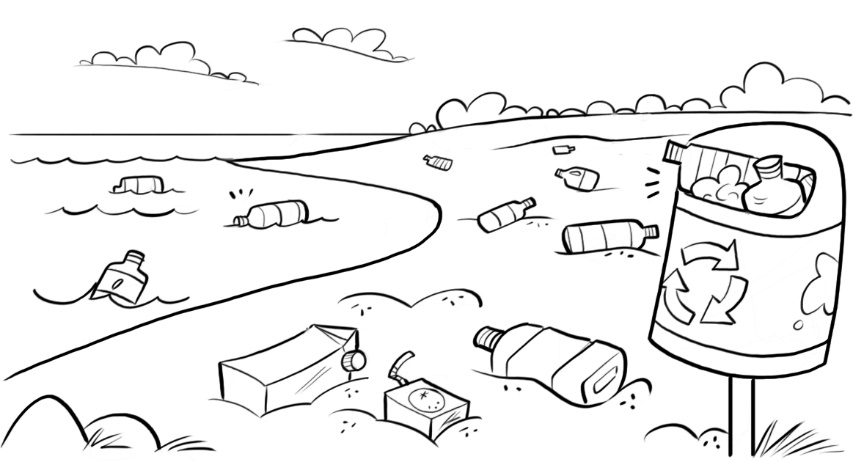 around the world every second.It takes a lot more water to makea plastic bottle than it does to fill it.It can take up to 1000 years forplastic to decompose.That’s 10 times as long as aperson might live!What Can We Do to Help Protect Our Environment?Drink water from reusable bottles.Place lunch and snacks in reusable containers.Use reusable cloth bags.Use paper straws.Do you do any of these things?
How much plastic do you save?Plastic Footprint ChallengeOver one week, collect data on the number of single-use plastics youuse each day.Record how many of each type you use (for example, bottles, bags, straws,and cutlery).Display the data and present them to the class.You may choose to use more than one graph.